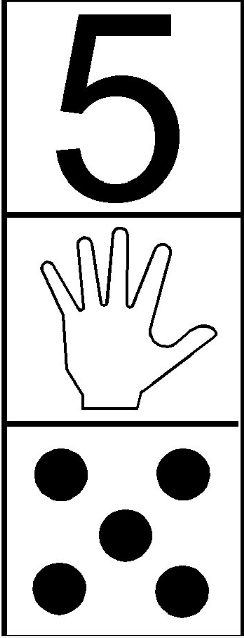  CINQ   Cinq    cinq